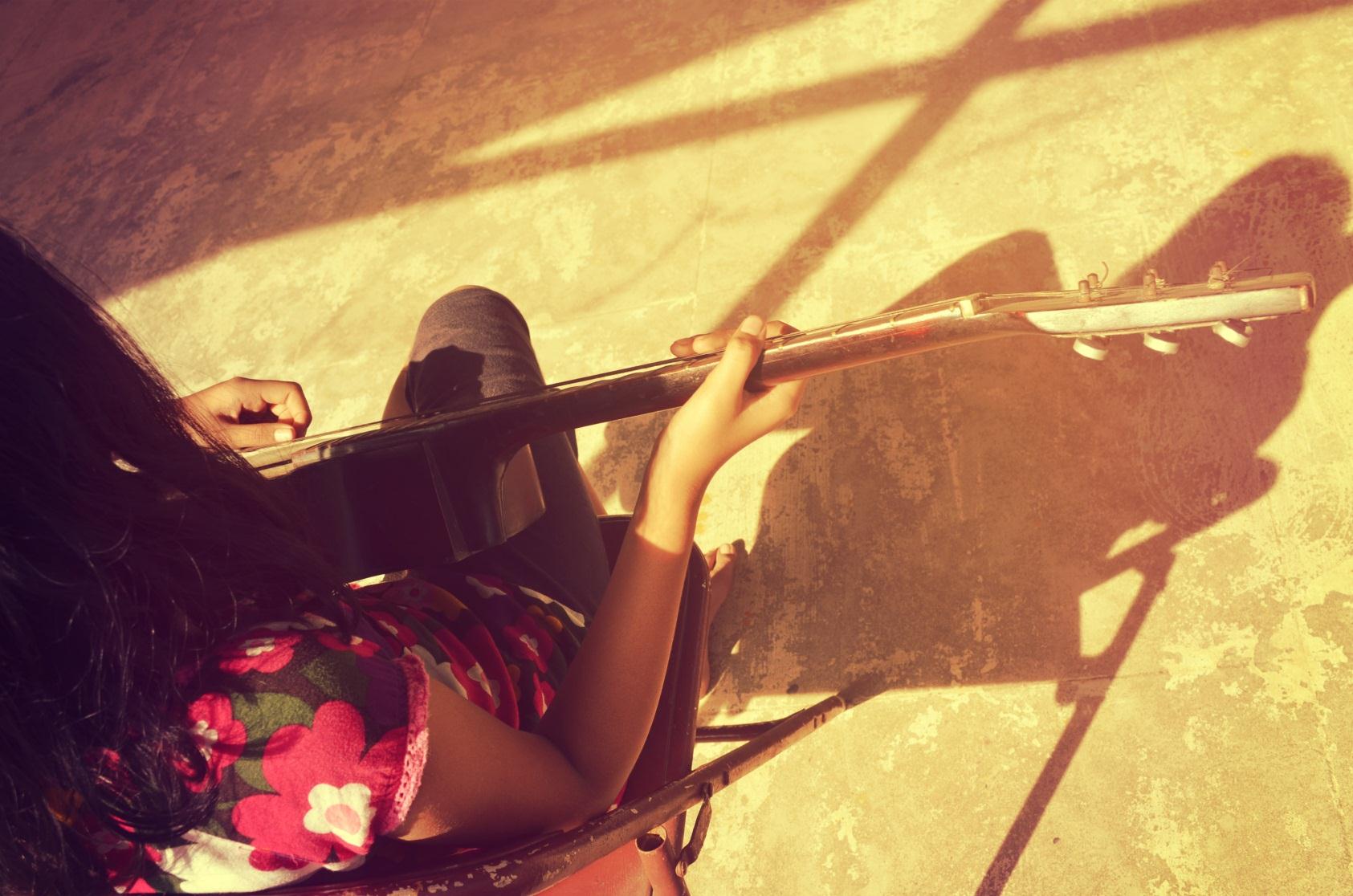 BUSKING IN OUR CITYGuidelines 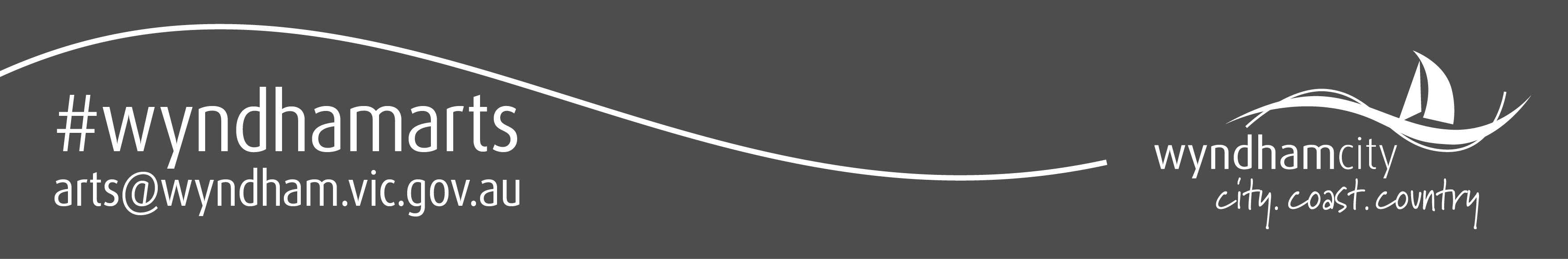 BUSKING IN OUR CITYWyndham City encourages activation of our public spaces – music and public performance are a key part of this activity.There are some things to consider when deciding to perform in public space; this document outlines your responsibilities as well as the local laws that apply to performing in a public space also known as busking. What is Busking?In the context of Wyndham City Council’s Busking Guidelines a busker is considered to be a person performing in a public place who is:playing an instrument or multiple instruments both conventional or self-constructed performing music or other creative performanceengaged in a dance routineengaged in other forms of public performance such as circus, street theatre, mime, statue or spoken wordThese criteria apply whether the busker is accepting money or not. Buskers may sell copies of musical CDs of their own work. Accepting money in exchange for merchandise or goods (other than musical CDs of the performers work) is not busking and is illegalBusking PermitYou need a busking permit to perform in public space – this permit can be obtained by making an online application. The application process asks you to nominate:A description of your act A copy of your Public Liability Insurance if your act involves dangerous goods or performance activitiesProof of identity Note: Each member of your act will need to apply for an individual busking permit. For applicants under 16, contact details, proof of identity and a letter of consent from a guardian should also be provided. The Application Process Busking applications are taken via an online form. This form can be accessed by visiting our websiteOnce your complete application is received and approved a permit will be issued to you via email within 10 business days. Applicants that are not approved will receive an email advising them of the outcome within 10 business days. Please note a complete application includes one of the quality tests listed below – this may be submitted at the time of application. QualityTo ensure the success of busking and activation activity in Wyndham City, a quality test is applied to applications.Applicants should provide at least one of the following for review by Wyndham City:A link to your music or performance on your websiteA link to your music on onlineA link to your music or performance on YouTubeA copy of a CD or DVD of your music or performanceA copy of a busking permit issued by City of MelbourneTestimonial from your music or performance teacherLinks and documents can be sent to busking@wyndham.vic.gov.au for review or uploaded at the time of application. CDs and DVDs can be left at Wyndham City Civic Centre marked “Attention: Arts Project Support Officer” or can be posted to:Attention: Arts Project Support Officer  PO Box 197 Werribee 3030If none of these options are applicable you can make an appointment with Wyndham’s Arts Project Support Officer to review your music or performance in person. Please note it can take 2-4 weeks to secure an appointment time – please take this into consideration when choosing this option. Busking in Werribee City Centre Werribee City Centre has a designated Busking Spot. The spot is located at 133 Watton Street – adjacent to Cuts and Curls.  Buskers should notify Wyndham City when they intend to busk in Werribee City Centre, ideally 48 hours prior and no less than 2 hours prior. Notification can be sent via email to busking@wyndham.vic.gov.au Buskers wishing to access other public spaces in Werribee City Centre for performances or community activities should contact Vibrant City Centres by email werribeecitycentre@wyndham.vic.gov.au or by phone on 9742 0905. Busking in Point Cook Town CentreBuskers wishing to busk in Point Cook Town Centre should report to the Point Cook Town Centre (Stocklands) Customer Service Desk prior to busking. Buskers then leave their contact details with Stocklands staff and will need to show a current Busking Permit from Wyndham City Council. Busking Elsewhere in Wyndham Busking on privately owned or managed land should be negotiated directly with the owner or management. A busking permit from Wyndham City will still need to be obtained and displayed. Performers, individuals and private landowners can nominate potential Busking Spots can contact busking@wyndham.vic.gov.au to suggest a location. Local Laws and Busking Local Law 16 Section 64 outlines the responsibilities and expectations of buskers performing in Wyndham City. Failure to comply with any of the conditions listed below will result in the busking permit being revoked and/or a fine. Pedestrian Access and use of FootpathsBuskers must always allow free access along pathways and must not position themselves opposite the entry or exit to businesses or against the building line.  Buskers must accept responsibility for the impact their performance may have on other city services.  Failure to do so is a breach of the conditions of permit.  In the event of wet weather, buskers may not position themselves against the building line or under awnings.General Area TimesPerformances are limited to a total of two hours per day at any one site.  Buskers may return to the same site provided a one hour break has been allowed.  Buskers are permitted to perform at the same site for only two sessions per day.General Area SitesBusking is permitted in Busking Zones and public spaces throughout the municipality where it is able to meet the criteria.  There are some areas that are not appropriate for busking.  They include, but are not limited to:within 15 metres from an intersectionclose to entrances or on steps of train stationsdirectly outside the Civic Centreany residential areaIf your permit location is outside of the approved zones, you must notify and obtain permission from any business owner who may be affected by your act/performance.  If you fail to notify the surrounding businesses and you are deemed to be a nuisance or inappropriate, you may be instructed by an authorised officer to cease your activities and your permit may be cancelled.Local Laws and Busking – Continued Cooperation with Wyndham City Council StaffBuskers must follow all instructions given by a Wyndham City Council Authorised Officer or Victoria Police.Persons under 16 years of ageIf the busker is under 16 then an adult parent or adult guardian must accompany the busker during the application process and when busking on site at all times.Noise LevelsAcceptable noise level measures are 75 dBA L10, when measured for one minute at a distance of three metres from the source of sound; and 69 dBA L10, when measured for 1 minute at a distance of 6 metres from the source of sound.Lost PermitsBuskers may not busk without a permit being displayed.  If a busking permit is lost, a new permit can be requested at Wyndham City Council.  Proof of identity will be required and a new permit will be issued.LitterIt is the responsibility of the busker to ensure that the site is left in the condition that it was found in and that measures are put in place to ensure that all litter is removed, footpaths and paved areas are not left stained with any material, chemical or other stainable residue.Cancellation of a PermitWyndham City Council may cancel, suspend or amend any permit at any time if: it is requested to do so by the permit-holderit considers that there has been:material misstatement or concealment or fact in relation to the application for the permitany material mistake in relation to the issue of the permitany material change of circumstances which has occurred since the grant of the permitCouncil may cancel or suspend a permit at any time if the Council is satisfied that there has been a substantial failure to comply with a:permit conditiona Notice to Comply relating to the premises, item or activity to which the permit relatesFurther Information All general busking enquiries should be forwarded to the Arts and Culture Unit:Email:		busking@wyndham.vic.gov.auPhone: 	9742 0777The most up to date information can be found on the Wyndham City’s website: www.wyndham.vic.gov.au/arts 